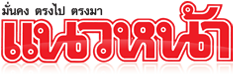 ข่าวประจำวันศุกร์ที่ 11 มีนาคม 2559 (หน้าที่ 21)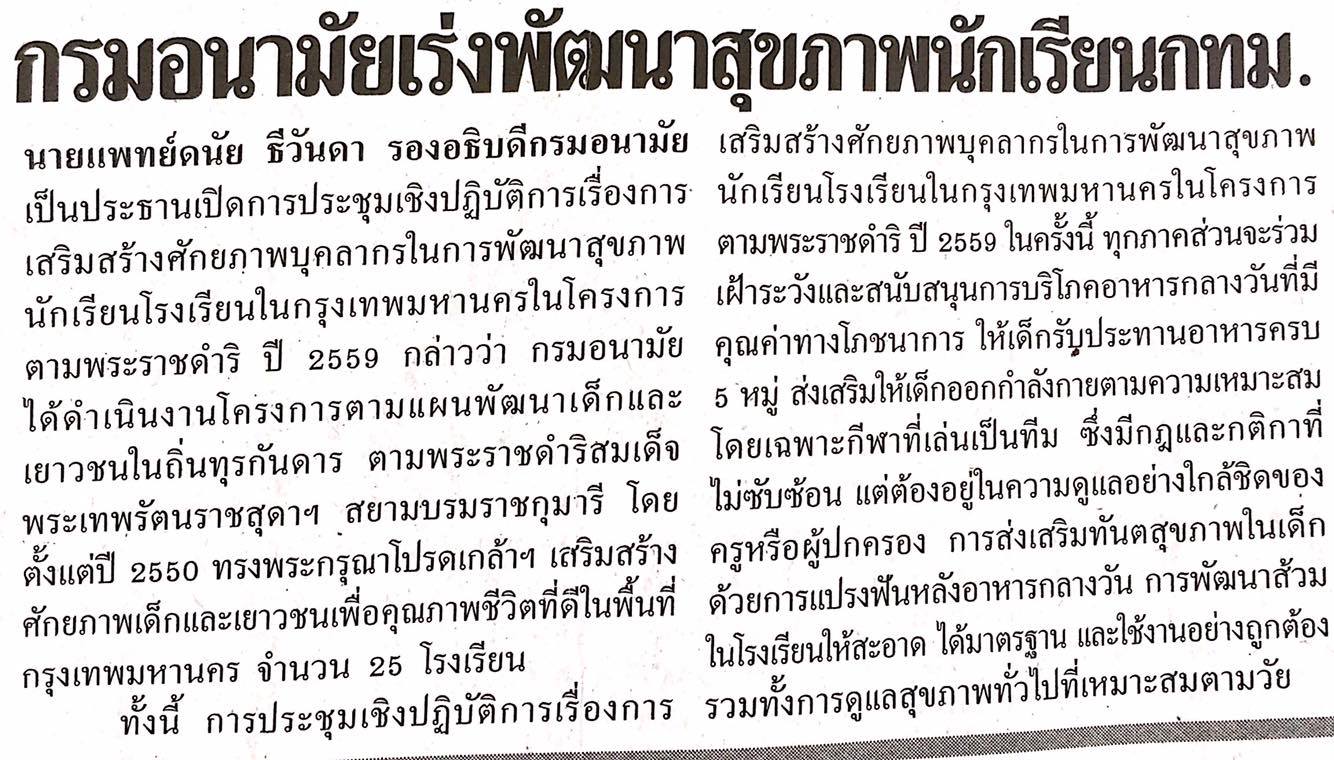 ข่าวประจำวันศุกร์ที่ 11 มีนาคม 2559 (หน้าที่ 21)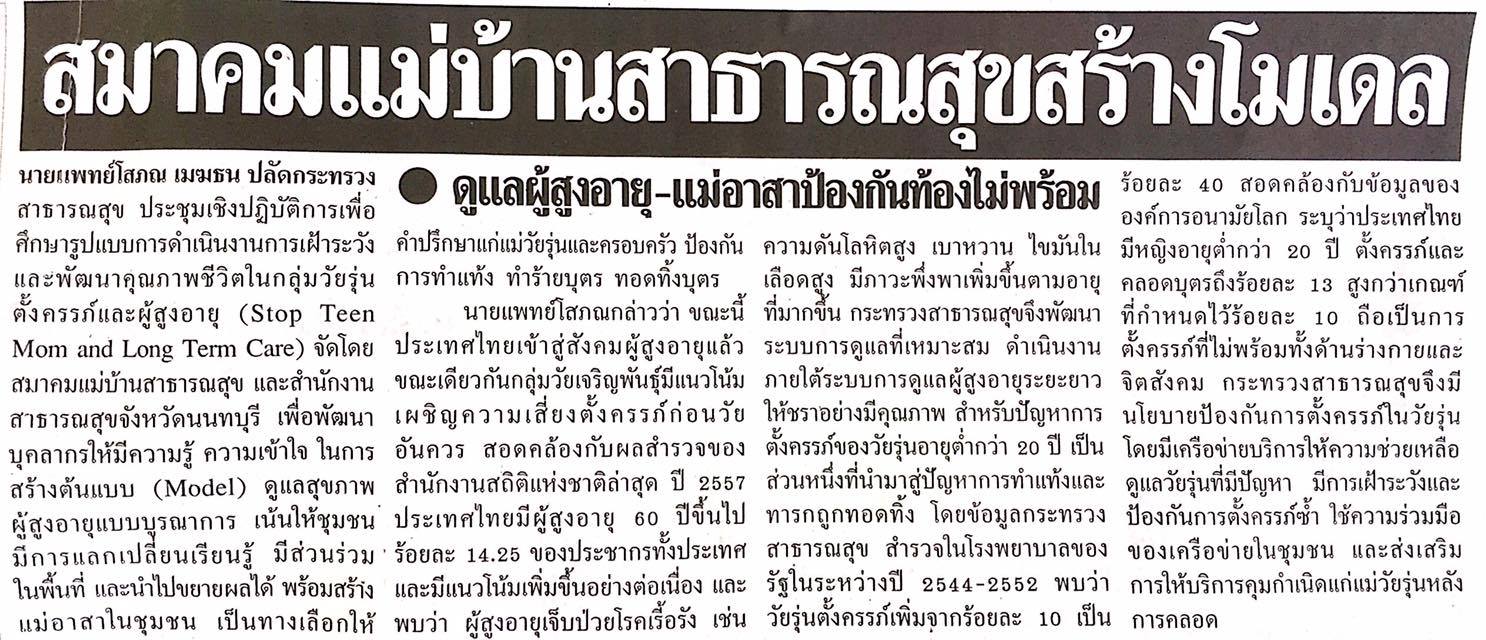 ข่าวประจำวันศุกร์ที่ 11 มีนาคม 2559 (หน้าที่ 21)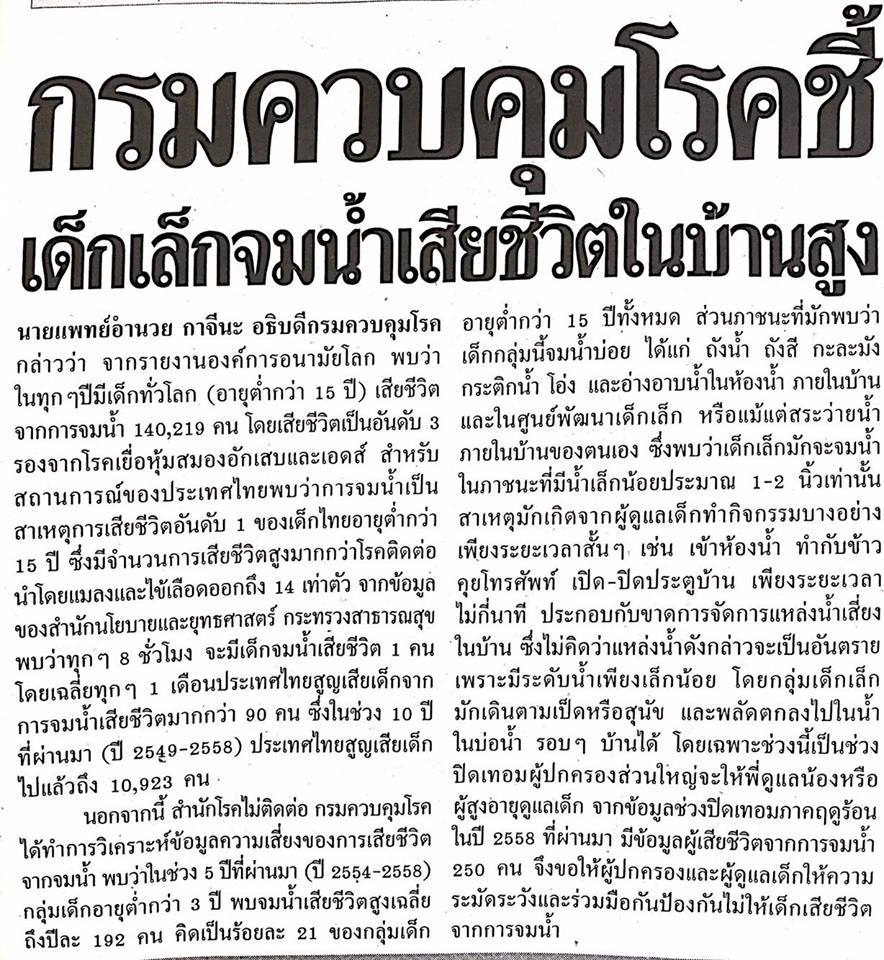 ข่าวประจำวันศุกร์ที่ 11 มีนาคม 2559 (หน้าที่ 20)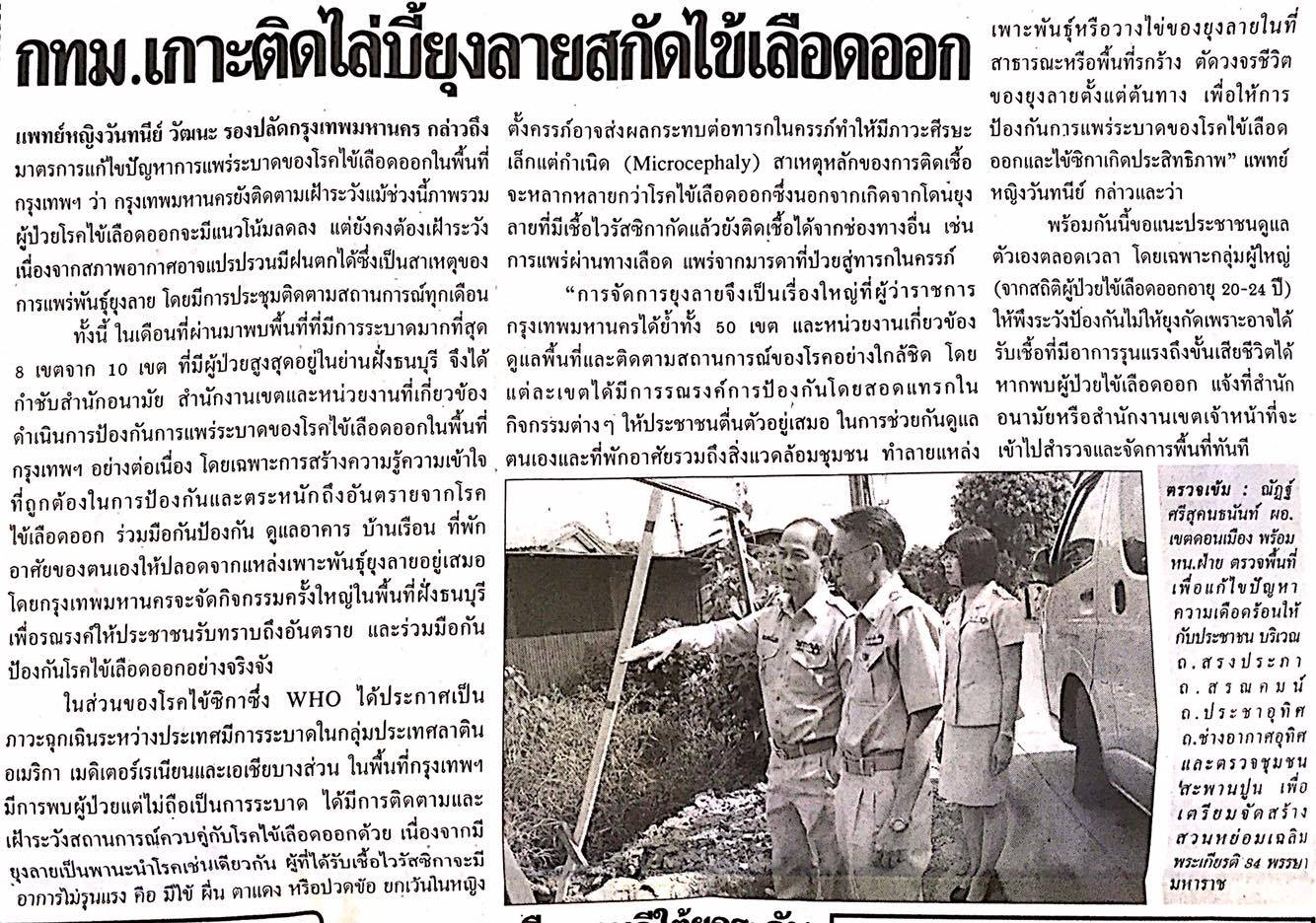 ข่าวประจำวันศุกร์ที่ 11 มีนาคม 2559 (หน้าที่ 20)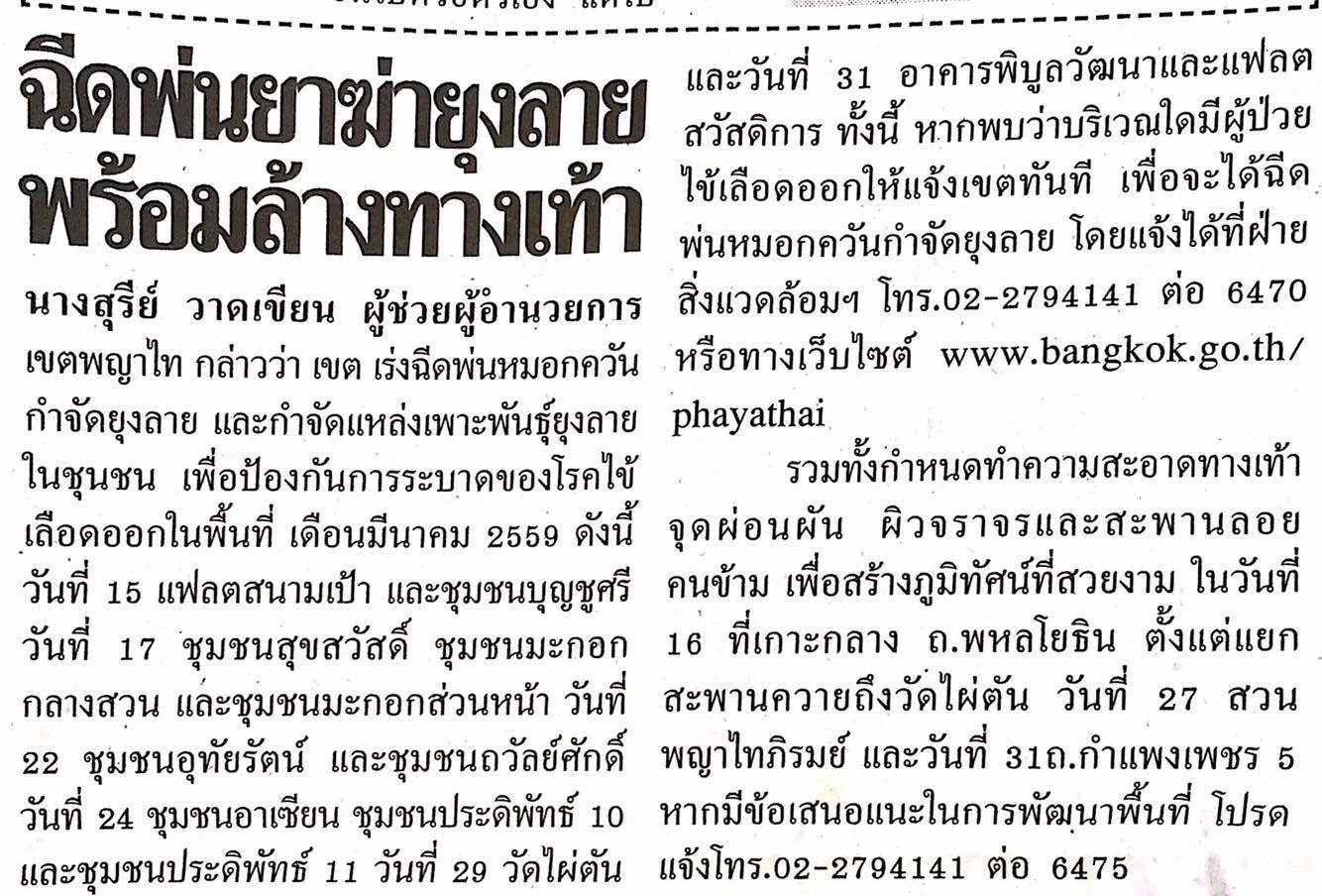 